Frequenza regolare:                   SI               NO ( se NO, specificare)Note/ ulteriori informazioni: ……………………………………………………………………………… (Barrare le materie in cui si perseguono personalizzazioni)□ Italiano                □ Storia          □ Geografia                    □ Matematica        □ Scienze               □ Inglese        □ Lingua Straniera 2      □ Scienze Motorie        □ Tecnologia           □ Musica        □ Arte               □ Insegnamento della Religione Cattolica                                    MISURE DISPENSATIVE Nell’ambito delle discipline l’alunno viene dispensato:□ dalla lettura ad alta voce □ dal prendere appunti □ dai tempi standard (con conseguente consegna delle prove scritte in tempi maggiori di quelli      previsti per gli alunni senza DSA) □ dal copiare dalla lavagna□ dalla dettatura di testi/o appunti □ da un eccessivo carico di compiti a casa□ dalla effettuazione di più prove valutative in tempi ravvicinati □ dallo studio mnemonico di formule, tabelle; definizioni □ altro (esempio: sostituzione della scrittura con linguaggio verbale e/o iconico): _____________________________________________________STRUMENTI COMPENSATIVI (indicare le discipline dove vengono utilizzate)L’alunno usufruirà dei seguenti strumenti compensativi: □ libri digitali (discipline…..)□ tabelle, formulari, procedure specifiche (discipline…..)□ computer con videoscrittura, correttore ortografico, software didattici (discipline…..)□ risorse audio: registrazioni, sintesi vocale, audiolibri, libri parlati (discipline…..)□ sintesi, schemi, glossari e mappe (discipline…..)□ calcolatrice (discipline…..)□ domande guida( discipline…..)□ Altro: _______________________________________________ ADATTAMENTI NEL CONTESTO □ Introduzione ausili visivi (immagini, agende visive…)□ Definizione di spazi e tempi da dedicare alle diverse attività□ Adattamento nel posizionamento del banco □ Altro: _____________________________________________________ADATTAMENTI NELLE PROCEDURE E NELLE STRATEGIE□ Definizione di routines (preparazione all'entrata/uscita, preparazione del banco, segnare    compiti sul diario, ecc.) □ Adattamento dei tempi di elaborazione□ Frazionamento dei compiti proposti□ Quantità dei compiti assegnati □ Approcci didattici multisensoriali e operativi□ Tutoring tra pari □ Fornire feedback costante □ Lavoro di gruppo, lavoro a coppie□ Altro: _____________________________________________________PERSONALIZZAZIONE DELLA VERIFICA E DELLA VALUTAZIONE □ Predisporre verifiche scritte scalari, accessibili, brevi, strutturate □ Facilitare la decodifica della consegna e del testo □ Controllare la gestione del diario (corretta trascrizione di compiti/avvisi e della loro    comprensione)□  Prove informatizzate e supporti tecnologici □ Programmare tempi più lunghi per l’esecuzione delle prove ed eventuale divisione in step□  Programmare e concordare con l’alunno le verifiche □ Prevedere verifiche orali a compensazione di quelle scritte (soprattutto per la lingua     straniera) □ Usare strumenti compensativi e misure dispensative nelle prove sia scritte sia orali □ Nelle verifiche scritte, riduzione e adattamento del numero degli esercizi senza modificare     gli obiettivi formativi□ Altro: _____________________________________________________La famiglia si impegna a -	collaborare con il corpo docente, segnalando eventuali situazioni di disagio-	sostenere la motivazione e l’impegno dell’alunno/a nel lavoro scolastico e nel lavoro a casa-	verificare regolarmente lo svolgimento dei compiti assegnati e le comunicazioni scuola-famiglia (controllando diario e registro elettronico)-	verificare che vengano portati a scuola i materiali richiesti- informarsi periodicamente sull’andamento scolastico del/della proprio/a figlio/a-	incoraggiare l’acquisizione di un sempre maggiore grado di autonomia nella gestione dei tempi di studio, dell’impegno scolastico e delle relazioni con i docenti- altro …………………………………………………………………………………………………….Nelle attività di studio domestico l’allievo/a:□ è seguito/a da un tutor    con cadenza        □ quotidiana      □ bisettimanale     □ settimanale        □ quindicinale□ è seguito dai familiari□ altro …………………………………………………………………………………………………Il Team docenti+Altre figure coinvolte+                                                                                                             FirmaData: ………………………………..Nota importante  (prima della stampa cartacea cancellarla)Il team docenti, fermo restando la necessità di compilare tutte le sezioni del documento, opera in modo autonomo nel decidere la forma con cui esprimere le decisioni assunte.Pertanto quanto predisposto nel modello è una guida che fornisce delle indicazioni operative.Allo stesso modo, suggerisce alcune possibilità di scelta ma non preclude tutte le altre iniziative che il team ritiene opportune.ISTITUTO COMPRENSIVO CODROIPO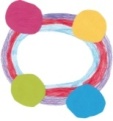 Via Friuli, 14 – 33033   CODROIPO (UD)                            Tel. 0432-906427 – Fax 0432-906436sito: www.iccodroipo.it             e-mail: UDIC849001@istruzione.it   PEC : UDIC849001@pec.istruzione.itISTITUTO COMPRENSIVO CODROIPOVia Friuli, 14 – 33033   CODROIPO (UD)                            Tel. 0432-906427 – Fax 0432-906436sito: www.iccodroipo.it             e-mail: UDIC849001@istruzione.it   PEC : UDIC849001@pec.istruzione.itINFORMAZIONIInterventi riabilitativi in atto/ pregressiDifficoltà maggiori riscontrate a casaLingua/e parlate in famigliaLingua/e conosciute dall’allievo/aFREQUENZA NELL’A.S. IN CORSOMOTIVAZIONI Didattiche (elementi desunti dall’osservazione in classe – descrivere le difficoltà) Didattiche (elementi desunti dall’osservazione in classe – descrivere le difficoltà) Didattiche (elementi desunti dall’osservazione in classe – descrivere le difficoltà)LetturaScritturaCalcoloAttenzioneMemoriaDiscipline di studioLetturaScritturaCalcoloAttenzioneMemoriaDiscipline di studio Comportamentali e relazionali Comportamentali e relazionali Comportamentali e relazionaliCOLLABORAZIONE E PARTECIPAZIONECollabora spontaneamente Collabora se sollecitato Non collabora  Condivide i materiali Condivide i materiali se sollecitato Non condivide i materiali  Accetta di utilizzare strumenti compensativi e/o altri adattamentiNon accetta di utilizzare strumenti compensativi e/o altri adattamenti  RELAZIONALITÀ CON I COMPAGNI  Rapporti conflittuali  Rapporti positivi  Isolato  Altro ____________________________________________________RELAZIONALITÀ CON GLI ADULTI Rapporti di fiducia  Rapporti di opposizione  Nessun coinvolgimento Altro ____________________________________________________  ACCETTAZIONE E RISPETTO DELLE REGOLE  Comprende e rispetta le regole  Comprende le regole, ma non sempre le rispetta ( volontà) Comprende le regole, ma non è in grado di rispettarle ( incapacità)  Non accetta alcuna regola  non comprende le regole  Altro _____________________________________________________ MOTIVAZIONE AL LAVORO SCOLASTICO È motivato al lavoro solo se rinforzato dall'esterno É motivato al lavoro in modo autonomo  É motivato al lavoro solo in alcuni contesti/discipline Non è motivato al lavoro scolastico Altro_____________________________________________________ CAPACITÀ ORGANIZZATIVE (rispetto al materiale e al lavoro) Organizza il lavoro con aiuto limitato alle fasi iniziali  Organizza il lavoro con l'aiuto costante dell'insegnante Ha difficoltà nell'organizzare il lavoro anche se aiutato  Porta tutti i materiali necessari  A volte dimentica i materiali É spesso sprovvisto dei materiali  Organizza i materiali in modo funzionale sul banco Non organizza i materiali in modo funzionale Altro_____________________________________________________ CONSAPEVOLEZZA DELLE PROPRIE DIFFICOLTA' E AUTOVALUTAZIONE  É cosciente delle proprie difficoltà, ma non le accetta  Non è cosciente delle proprie difficoltà Ha una buona autostima Ha un’autostima da rinforzare Non è consapevole delle proprie abilità e potenzialità:                si sopravvaluta        si sottovaluta  Altro______________________________________________________________COLLABORAZIONE E PARTECIPAZIONECollabora spontaneamente Collabora se sollecitato Non collabora  Condivide i materiali Condivide i materiali se sollecitato Non condivide i materiali  Accetta di utilizzare strumenti compensativi e/o altri adattamentiNon accetta di utilizzare strumenti compensativi e/o altri adattamenti  RELAZIONALITÀ CON I COMPAGNI  Rapporti conflittuali  Rapporti positivi  Isolato  Altro ____________________________________________________RELAZIONALITÀ CON GLI ADULTI Rapporti di fiducia  Rapporti di opposizione  Nessun coinvolgimento Altro ____________________________________________________  ACCETTAZIONE E RISPETTO DELLE REGOLE  Comprende e rispetta le regole  Comprende le regole, ma non sempre le rispetta ( volontà) Comprende le regole, ma non è in grado di rispettarle ( incapacità)  Non accetta alcuna regola  non comprende le regole  Altro _____________________________________________________ MOTIVAZIONE AL LAVORO SCOLASTICO È motivato al lavoro solo se rinforzato dall'esterno É motivato al lavoro in modo autonomo  É motivato al lavoro solo in alcuni contesti/discipline Non è motivato al lavoro scolastico Altro_____________________________________________________ CAPACITÀ ORGANIZZATIVE (rispetto al materiale e al lavoro) Organizza il lavoro con aiuto limitato alle fasi iniziali  Organizza il lavoro con l'aiuto costante dell'insegnante Ha difficoltà nell'organizzare il lavoro anche se aiutato  Porta tutti i materiali necessari  A volte dimentica i materiali É spesso sprovvisto dei materiali  Organizza i materiali in modo funzionale sul banco Non organizza i materiali in modo funzionale Altro_____________________________________________________ CONSAPEVOLEZZA DELLE PROPRIE DIFFICOLTA' E AUTOVALUTAZIONE  É cosciente delle proprie difficoltà, ma non le accetta  Non è cosciente delle proprie difficoltà Ha una buona autostima Ha un’autostima da rinforzare Non è consapevole delle proprie abilità e potenzialità:                si sopravvaluta        si sottovaluta  Altro______________________________________________________________Culturali e familiariCulturali e familiariCulturali e familiari Alunno straniero arrivato da poco in Italia (data di arrivo……………….) Altro_________________________________________________________________________________________________ Alunno straniero arrivato da poco in Italia (data di arrivo……………….) Altro_________________________________________________________________________________________________Punti di forza dell’alunnoDIDATTICA PERSONALIZZATA PER DISCIPLINEDIDATTICA PERSONALIZZATA PER DISCIPLINEPATTO CON LA FAMIGLIACognome e nome DisciplinaFirmaCognome e nomeAmbito di competenzaFirma                                          Firma   Cognome e nome                                          Firma   Cognome e nomeIl/I genitore/iIl/I genitore/iIl/I genitore/iIl/I genitore/iIl Dirigente Scolastico